Изготовление игрушки «Кролик»Для изготовления кролика понадобится: выкройка, светлый флис, фетр, нитки, синтепон, трикотажная ткань для майки, шифон для юбки, ленты, бусины для оформления.Выкройка для кролика.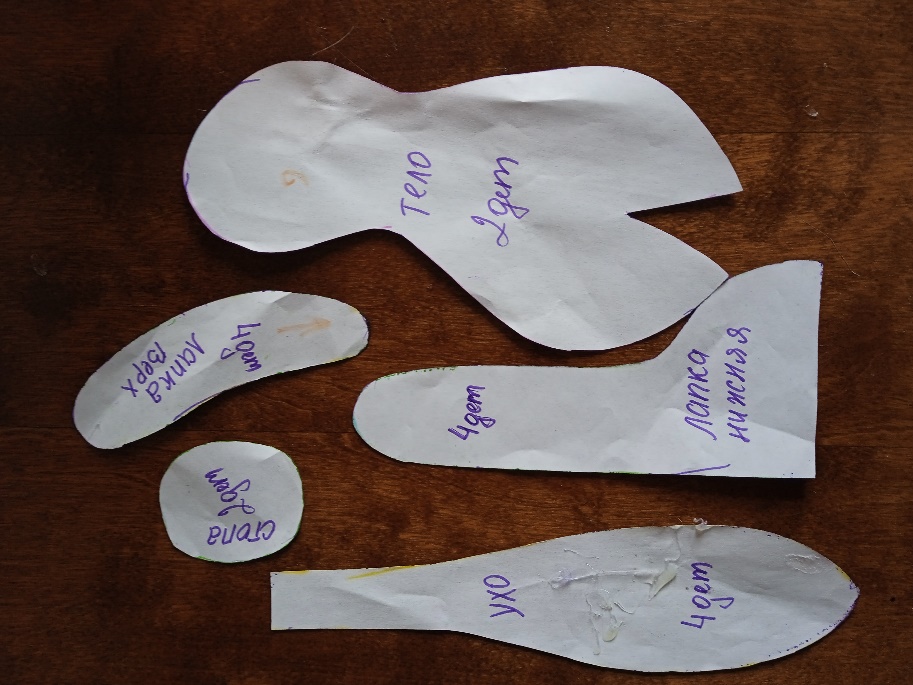  На фетре обводим внутреннюю часть ушей, остальные детали обводим на флисе. Вырезаем детали и прошиваем между собой. Зашиваем выточки на туловище. 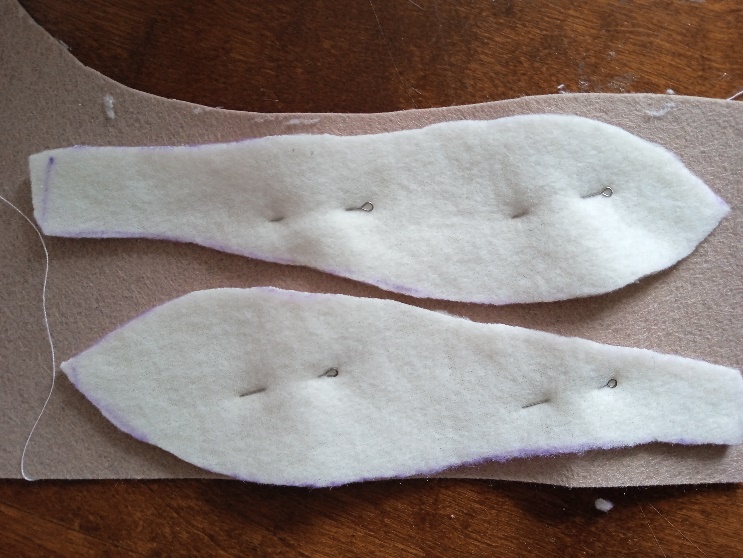 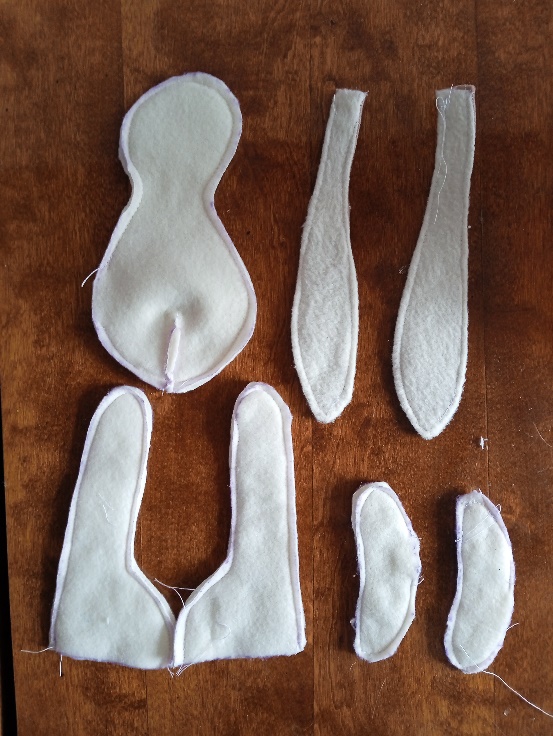 Детали для ушей прошиваем и выворачиваем. Делаем отделочную строчку по краю уха, наполняем тонким слоем синтепона.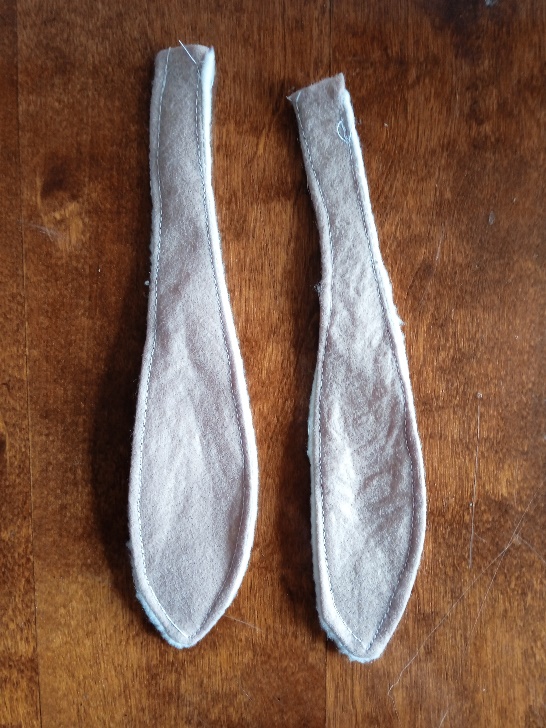 Детали выворачиваем на лицевую сторону и набиваем синтепоном.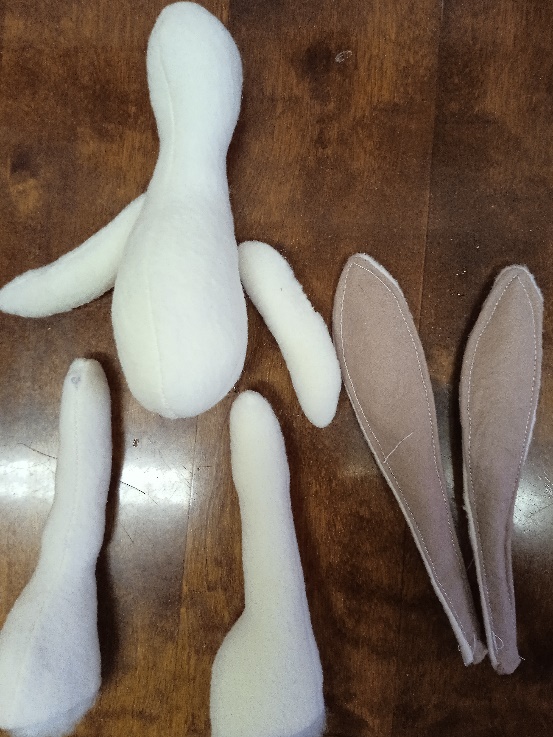 Пришиваем к туловищу лапки, стопы оставляем не зашитыми.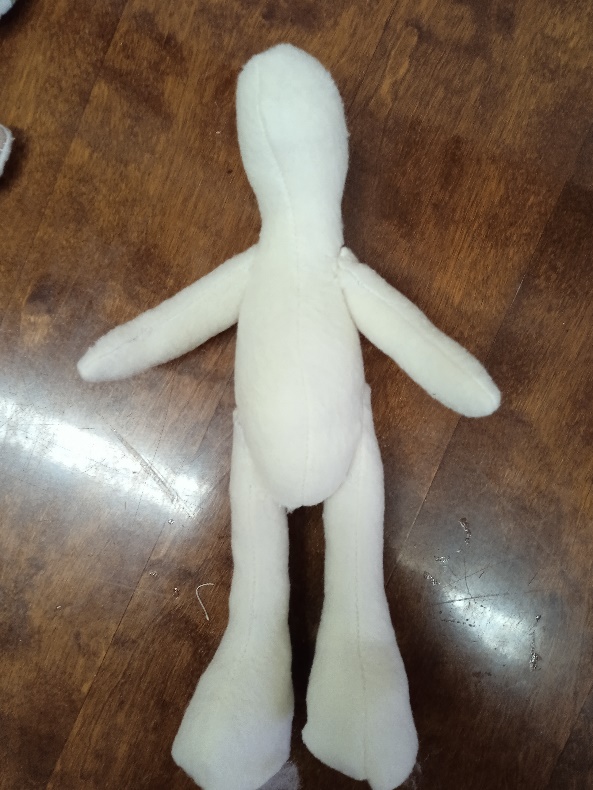 Приступаем к изготовлению одежды. Выкраиваем майку и шорты, вырезаем и прошиваем. 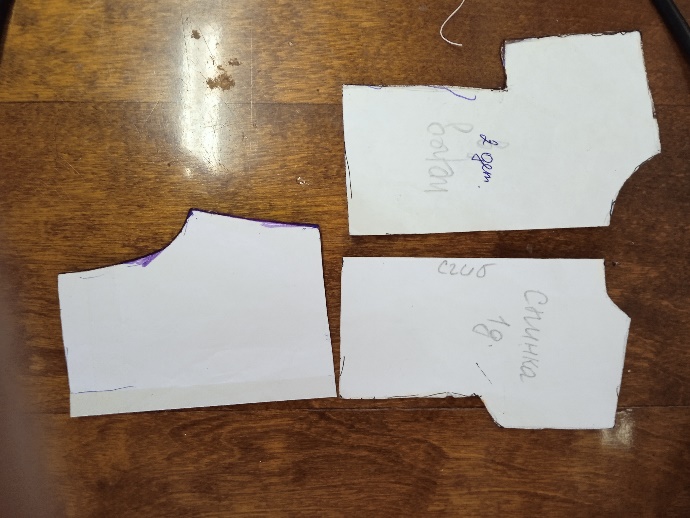 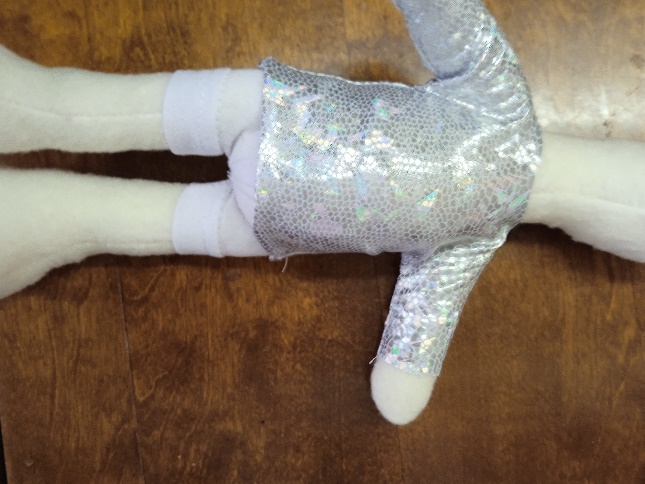 Выкраиваем юбку-клеш из шифона (2-3 слоя), и один слой из подкладочной ткани. Подкладку обметываем по краю. На деталях собираем сборку.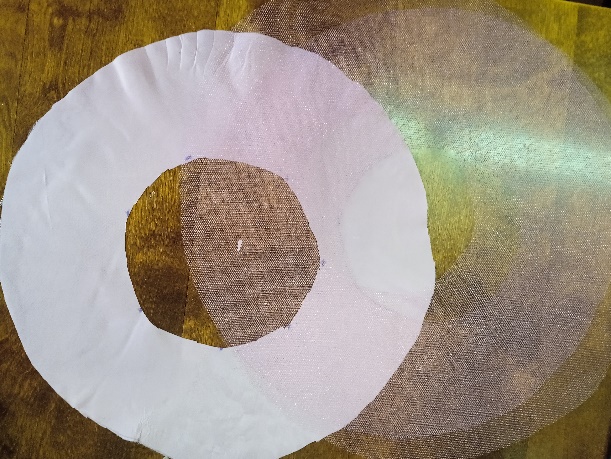 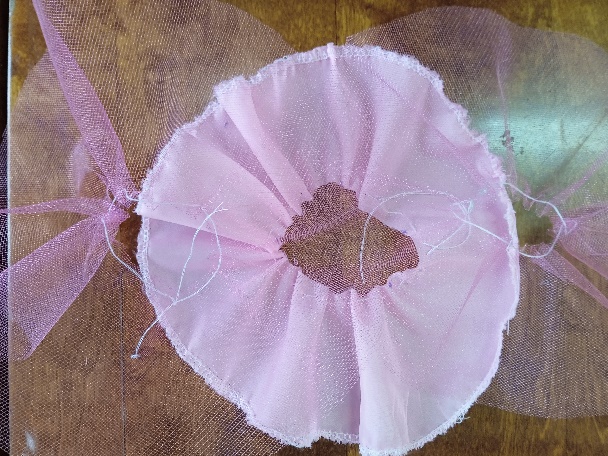 Прошиваем детали юбки на поясницу (резинку). Для оформления можно использовать атласные ленты, бусины, маленькие цветочки.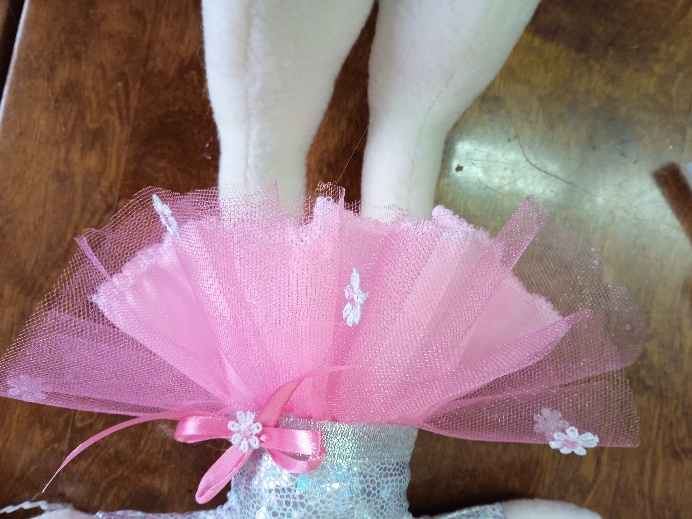 Пришиваем стопы к ногам, предварительно плотно набиваем синтепоном. Чем плотнее набиты ноги, тем  устойчив кролик. В стопу можно добавить картон. Обрабатываем крой подошвы лентой, можно приклеить бант. 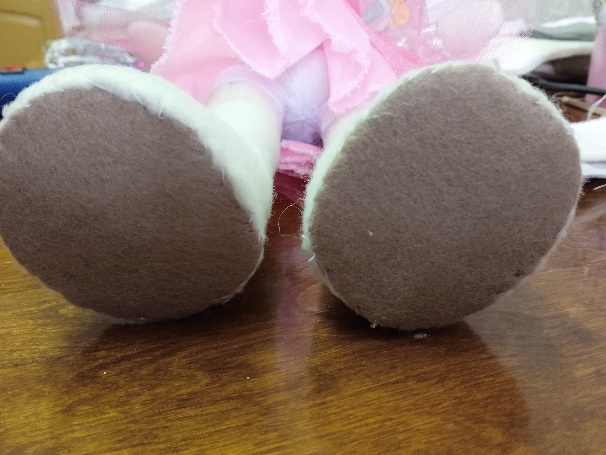 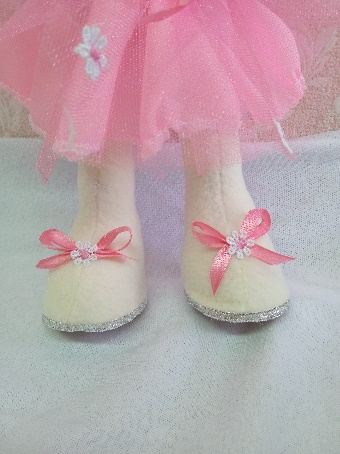 Пришиваем уши и глаза, приклеиваем нос. Кролик готов.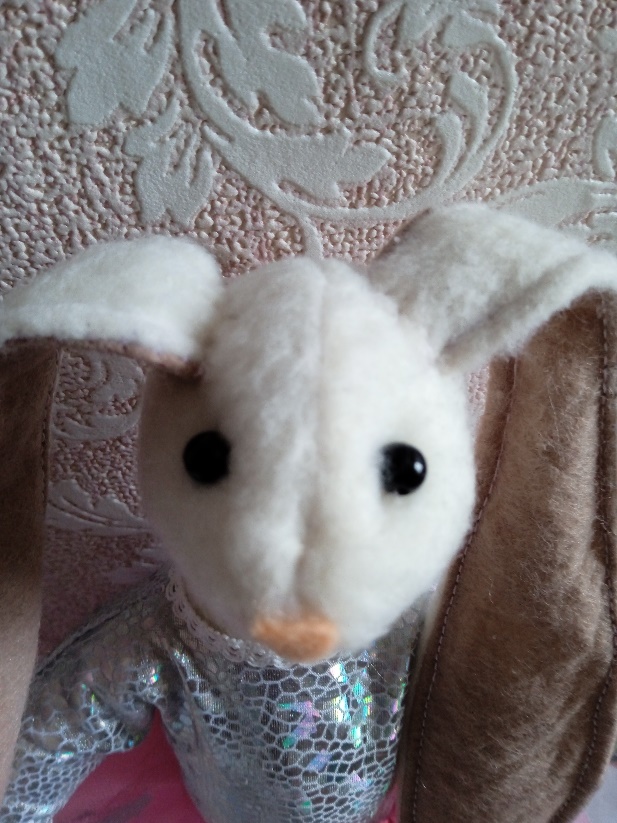 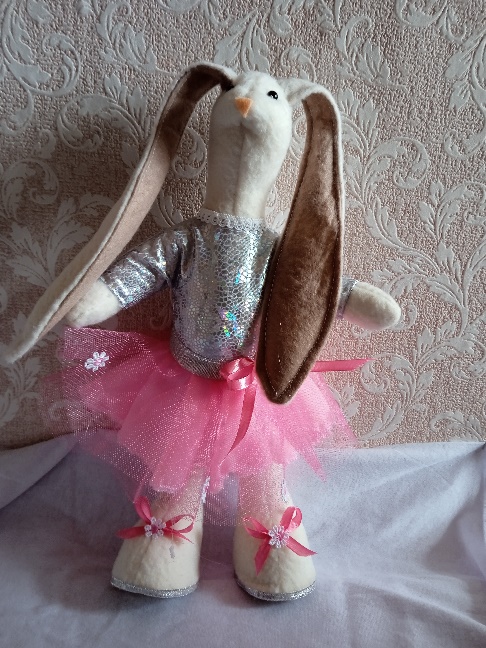 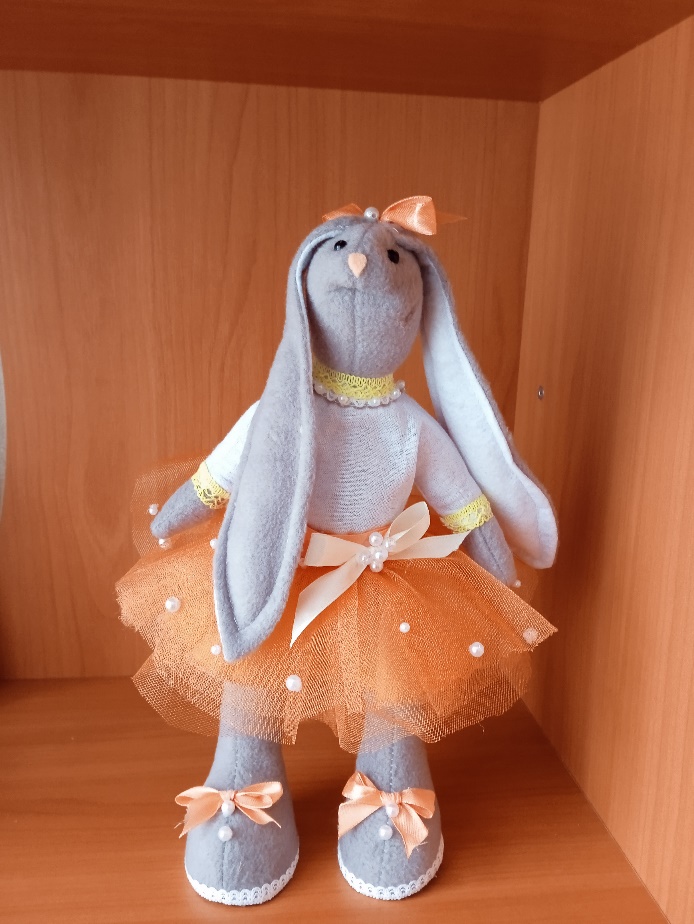 